UNIVERSIDAD NACIONAL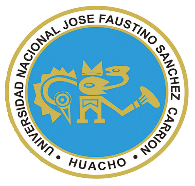 “JOSÉ FAUSTINO SÁNCHEZ CARRIÓN”VICERRECTORADO ACADÉMICOFACULTAD DE INGENIERIA CIVILESCUELA PROFESIONAL DE INGENIERIA CIVILDATOS GENERALESSUMILLA Esta asignatura pertenece al área de formación profesional básica, es de carácter teórico - práctica, la cual contribuye al perfil profesional del ingeniero civil, desarrollando habilidades, destrezas, actitudes y conocimiento de la tierra, rocas, suelos y valles, aguas subterráneas, planos geológicos y fotogeologías. La roca como material de construcción. Túneles. Defensa litoral. Sedimentación. Se dará mucho énfasis sobre la aplicación de la geología a las construcciones de Ingeniería Civil.La asignatura está organizada en cuatro unidades:UNIDAD I: La geología y la tierra como planeta y su estructura.UNIDAD II: Petrología y estudio del macizo rocoso. UNIDAD III: Suelos y valles. Aguas subterráneas.UNIDAD IV: Geología en la Industria de construcciones.La asignatura de Geología General, es importante porque proporcionará al estudiante de la Escuela de Ingeniería Civil, la orientación y conocimientos en el desarrollo de identificación de la geología elemental en la industria de construcciones.CAPACIDADES AL FINALIZAR EL CURSOINDICADORES DE CAPACIDADES AL FINALIZAR EL CURSO, MATERIALES EDUCATIVOS Y OTROS RECURSOS DIDÁCTICOSSe utilizarán todos los materiales y recursos requeridos de acuerdo a la naturaleza de los temas programados. Básicamente serán:MEDIOS Y PLATAFORMAS VIRTUALESCasos prácticosPizarra interactivaGoogle MeetRepositorios de datosMEDIOS DE INFORMÁTICOSComputadoraTabletCelularesInternetEVALUACIÓN:La Evaluación es inherente al proceso de enseñanza aprendizaje y será continua y permanente. Los criterios de evaluación son de conocimiento, de desempeño y de producto.Evidencias de Conocimiento.La Evaluación será a través de pruebas escritas y orales para el análisis y autoevaluación. En cuanto al primer caso, medir la competencia a nivel interpretativo, argumentativo y propositivo, para ello debemos ver como identifica (describe, ejemplifica, relaciona, reconoce, explica, etc.); y la forma en que argumenta (plantea una afirmación, describe las refutaciones en contra de dicha afirmación, expone sus argumentos contra las refutaciones y llega a conclusiones) y la forma en que propone a través de establecer estrategias, valoraciones, generalizaciones, formulación de hipótesis, respuesta a situaciones, etc.En cuanto a la autoevaluación permite que el estudiante reconozca sus debilidades y fortalezas para corregir o mejorar.Las evaluaciones de este nivel serán de respuestas simples y otras con preguntas abiertas para su argumentación.Evidencia de Desempeño.Esta evidencia pone en acción recursos cognitivos, recursos procedimentales y recursos afectivos; todo ello en una integración que evidencia un saber hacer reflexivo; en tanto, se puede verbalizar lo que se hace, fundamentar teóricamente la práctica y evidenciar un pensamiento estratégico, dado en la observación en torno a cómo se actúa en situaciones impredecibles.La evaluación de desempeño se evalúa ponderando como el estudiante se hace investigador aplicando los procedimientos y técnicas en el desarrollo de las clases a través de su asistencia y participación asertiva.Evidencia de Producto.Están implicadas en las finalidades de la competencia, por tanto, no es simplemente la entrega del producto, sino que tiene que ver con el campo de acción y los requerimientos del contexto de aplicación.La evaluación de producto de evidencia en la entrega oportuna de sus trabajos parciales y el trabajo final.Además, se tendrá en cuenta la asistencia como componente del desempeño, el 30% de inasistencia inhabilita el derecho a la evaluación.Siendo el promedio final (PF), el promedio simple de los promedios ponderados de cada módulo (PM1, PM2, PM3, PM4) BIBLIOGRAFÍAFuentes BibliográficasARTERO G, José M. Geología Historia Natural Básica. Ed. Everest. España.DANA, H. (1960). Manual de Mineralogía. 2ª Edición. Editorial Reverte S.A., MéxicoDIAZ MAURIÓ, C. (1988). Iniciación Práctica a la Mineralogía. Ed. Vertí Barcelona.FONT, M. (1988). Atlas de Geología. Ed. Jover. Barcelona.GONZALO DUQUE – ESCOBAR. (2003). Manual de Geología para Ingenieros.   2da. Edición. Sede Manizales- universidad Nacional de Colombia.HOLMES, A. (1962). Geología Física. Editorial Omega, Barcelona, España.INEOMINAS. (2010). Técnicas Mineralógicas, Químicas y Metalúrgicas, 1ERA. Edición. Imprenta Nacional de Colombia. Bogotá- Colombia.JORDAN L. Antonio (2009). Manual de Edafología. LOPEZ M, JUAN M. (2002). Geología Aplicada a la Ingeniería Civil, Universidad Politécnica de Madrid, 2da. Edición, España. MARIA ROSAS S. (1980). Fundamentos de Geología. 2ª Edición. Editorial ISBN.  ESPAÑAManual de Minería – Estudios Mineros en el Perú S.A.C.MANUEL, P, Geología Aplicada. Person Prentice Hall, MadridMEM – PERU. (2012). Guia para pequeños mineros. MOYANO, G. & FUNES, S. Geología General Resumen.PLAZA, O.  Geología Aplicada a la Ingeniería Civil. Universidad Politécnica de Madrid.PERE MARTINES, Arturo (2014). Libro de Texto de Geología. RAMIRES OYANGUREN, P & ALEJANO MONGE, L. (2004). Mecánica de Rocas: Fundamento e Ingeniería de Taludes. 1ra. Edición. Escuela Técnica Superior de Ingenieros de Minas de la UPM. España.RIVERA, H.  (2001). Geología General 1ª Edición. Editorial UNMSM. Lima, PerúROJAS C & PAREDES A. (2008). Compendio de Geología General. 1era. Edición. Editorial Universitaria, UNI – Lima.Texto Único Ordenado de la Ley General de Minería. Decreto Supremo Nro. 014-92- EM. RUIZ y GONZALESV. (1995). Geología Aplicada a la Ingeniería Civil. Editorial Limusa, S.A México.8.2 Fuentes Electrónicashttp://site.ebrary.com/lib/upnortesp/detail.acti on?docID=10353048&p00=iriondo+martinHttpa://es.wikipedia.org/wiki/GeodinamicaRevistas mensuales del Mundo Minero y Atlas de mineralogía. Editorial Reverte.Huacho, junio del 2020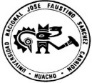 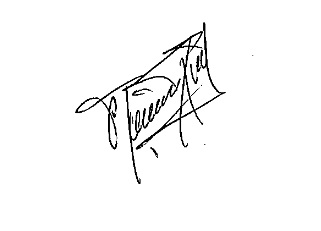 Línea de CarreraFormación Profesional BásicaSemestre Académico2020-ICódigo del Curso155Créditos02Horas Semanales Hrs. Totales: 03       Teóricas 01   Practicas 02CicloIISecciónAApellidos y Nombres del DocenteM(o) Juan Manuel IPANAQUE ROÑACorreo Institucionaljipanaque@unjfsc.edu.peN° De Celular942824347CAPACIDAD DE LA UNIDAD DIDÁCTICANOMBRE DE LA UNIDAD DIDÁCTICASEMANASUNIDAD IDescribe los conocimientos básicos sobre las características de la corteza terrestre y los procesos que actúan sobre ella. Principales disciplinas geológicas o ramas de las Ciencias Geológicas. El estudiante tendrá conocimiento de relieve terrestre, para el emplazamiento de obras, mediante un estudio geológico de los suelos y proceso geodinámica interno.LA GEOLOGÍA Y LA TIERRA COMO PLANETA Y SU ESTRUCTURA 1-4UNIDAD IIAplica el enfoque sistemático de las Ciencias Geológicas, evidenciando conocimientos teóricos prácticos. El conocimiento de deformación de la corteza terrestre es de suma importancia en la Ingeniería. En el campo de la geotecnia, permite evitar muchos fracasos y accidentes en la ejecución de diversas obras.Al finalizar el estudiante realiza un reconocimiento y prospección geológica para definir el emplazamiento de obras civiles, mediante los principios de estructura geológica, hidrología, hidrogeología y riesgos geológicos.PETROLOGÍA Y ESTUDIO DEL MACIZO ROCOSO.5-8UNIDAD IIIFundamenta y explica los conceptos, más importantes y generales acerca de la Teoría, composición, estructura, tipos y suelos en el Perú. Los Valles, depresiones de la superficie terrestre ocupada habitualmente por un rio o un glaciar.  Clasificación de los valles. Ciclo erosivo fluvial y tipo de desembocaduras. Aguas Subterráneas: Clases, condiciones y distribución, que estudia su clasificación y características, composición, clases, estructura, origen.SUELOS, VALLES Y AGUAS SUBTERRANEAS.9-12UNIDAD IVUtiliza la teoría de los fenómenos geológicos para aplicarlas en diversas prácticas en la Industria de la Construcción. Describiendo las características de los materiales, rocas y suelos, sus propiedades físicas y químicas, para una correcta identificación y aplicación.GEOLOGÍA EN LA INDUSTRIA DE CONSTRUCCIONES.13-16N° INDICADORES DE CAPACIDAD AL FINALIZAR EL CURSO1 Explica la importancia de la Geología en la industria de la construcción.2 Interpreta la formación de la estructura de la tierra.3 Utiliza Teoría Litosfera y relieve terrestre.4 Reconoce las deformaciones de la corte Corteza y su implicancia en las construcciones.5 Explica la importancia de la Exploración Geológica en la búsqueda de yacimientos. 6 Identifica el ordenamiento temporal correcto de la secuencia de materiales y sucesos. 7 Determina las Discontinuidades en los Macizo Rocosos y Matriz Rocosa.8 Identifica los procesos de inestabilidad de rocas y materia no consolidado. 9 Diferencia los tipos de suelos y su composición.10 Ejemplifica el mecanismo de Ciclo erosivo fluvial. 11 Identifica las aguas subterráneas y fenómenos hidrodinámicos.12 Identifica los sistemas de deslizamientos, movimientos y desprendimientos.13 Explica los Ensayos geotécnicos en la determinación de las cimentaciones..14 Determina trabajo en Taludes y excavación y calcula  el  control de Instrumentación15 Identifica las influencias y condiciones del parámetro de túnel.16 Analiza los temas presas y estructura de tierras. geológicos-geotécnicosDESARROLLO DE LAS UNIDADES DIDÁCTICAS:DESARROLLO DE LAS UNIDADES DIDÁCTICAS:DESARROLLO DE LAS UNIDADES DIDÁCTICAS:DESARROLLO DE LAS UNIDADES DIDÁCTICAS:DESARROLLO DE LAS UNIDADES DIDÁCTICAS:DESARROLLO DE LAS UNIDADES DIDÁCTICAS:DESARROLLO DE LAS UNIDADES DIDÁCTICAS:DESARROLLO DE LAS UNIDADES DIDÁCTICAS:DESARROLLO DE LAS UNIDADES DIDÁCTICAS:Unidad didáctica I:  La Geología: la tierra como planeta y su estructura.CAPACIDAD DE LA UNIDAD DIDÁCTICA I: Se empleara los aspectos generales de la geología, y su aplicación en los proyectos y obras de ingeniería, dado a la necesidad de abordar la solución de un problema en la industria metalúrgica.CAPACIDAD DE LA UNIDAD DIDÁCTICA I: Se empleara los aspectos generales de la geología, y su aplicación en los proyectos y obras de ingeniería, dado a la necesidad de abordar la solución de un problema en la industria metalúrgica.CAPACIDAD DE LA UNIDAD DIDÁCTICA I: Se empleara los aspectos generales de la geología, y su aplicación en los proyectos y obras de ingeniería, dado a la necesidad de abordar la solución de un problema en la industria metalúrgica.CAPACIDAD DE LA UNIDAD DIDÁCTICA I: Se empleara los aspectos generales de la geología, y su aplicación en los proyectos y obras de ingeniería, dado a la necesidad de abordar la solución de un problema en la industria metalúrgica.CAPACIDAD DE LA UNIDAD DIDÁCTICA I: Se empleara los aspectos generales de la geología, y su aplicación en los proyectos y obras de ingeniería, dado a la necesidad de abordar la solución de un problema en la industria metalúrgica.CAPACIDAD DE LA UNIDAD DIDÁCTICA I: Se empleara los aspectos generales de la geología, y su aplicación en los proyectos y obras de ingeniería, dado a la necesidad de abordar la solución de un problema en la industria metalúrgica.CAPACIDAD DE LA UNIDAD DIDÁCTICA I: Se empleara los aspectos generales de la geología, y su aplicación en los proyectos y obras de ingeniería, dado a la necesidad de abordar la solución de un problema en la industria metalúrgica.CAPACIDAD DE LA UNIDAD DIDÁCTICA I: Se empleara los aspectos generales de la geología, y su aplicación en los proyectos y obras de ingeniería, dado a la necesidad de abordar la solución de un problema en la industria metalúrgica.Unidad didáctica I:  La Geología: la tierra como planeta y su estructura.Sema nasCONTENIDOS  CONTENIDOS  CONTENIDOS  CONTENIDOS  CONTENIDOS  Estrategia didácticaIndicadores de logro de la capacidad  Unidad didáctica I:  La Geología: la tierra como planeta y su estructura.Sema nasConceptualProcedimental Procedimental Actitudinal Actitudinal Estrategia didácticaIndicadores de logro de la capacidad  Unidad didáctica I:  La Geología: la tierra como planeta y su estructura.1Presentación de SílabosConceptos de Geología y su relación con otras ciencias.Estudio empleado en la geología. Importancia en la Industria, Ambiente y Procesos.   Ejemplos. Explicar la importancia del curso.Exponer la relación de Geología con otra ciencia.Aplicar los conocimientos de la Geología.Explicar la importancia del curso.Exponer la relación de Geología con otra ciencia.Aplicar los conocimientos de la Geología.Valora la importancia del curso de Geología General en la ingeniería Civil.Valora la importancia del curso de Geología General en la ingeniería Civil.Expositiva (Docente/Estudiante)Uso del Google MeetDebate dirigido (Discusiones)Foros, ChatLecturasUso de repositorios digitalesLluvia de ideas (Saberes previos)Foros, ChatExplica la importancia de la Geología en la industria de la construcción.Unidad didáctica I:  La Geología: la tierra como planeta y su estructura.2 Geología introducción.Formación de la tierra y composiciónPropiedades y Estructura de la Tierra.     Laboratorio 1.Investiga la utilidad de los recursos de naturales.Resuelve problemas dela formación de la tierra.Aplicar el uso de la geología en la industria.Investiga la utilidad de los recursos de naturales.Resuelve problemas dela formación de la tierra.Aplicar el uso de la geología en la industria.Aprecia el interés sobre la utilidad de los recursos naturales. Coopera en forma grupal para resolver problemas. Aprecia el interés sobre la utilidad de los recursos naturales. Coopera en forma grupal para resolver problemas. Expositiva (Docente/Estudiante)Uso del Google MeetDebate dirigido (Discusiones)Foros, ChatLecturasUso de repositorios digitalesLluvia de ideas (Saberes previos)Foros, ChatInterpreta la formación de la estructura de la tierra.Unidad didáctica I:  La Geología: la tierra como planeta y su estructura.3 Litosfera. Teoría del Relieve terrestre.Tectónicas de Placas: Desarrollo de una revolución científica. Bordes divergentes y convergentes.Laboratorio 2Explicar Teoría del Relieve terrestreInvestigar la Teoría del Relieve terrestreAplicar el desarrollo de la práctica virtual materiales.Explicar Teoría del Relieve terrestreInvestigar la Teoría del Relieve terrestreAplicar el desarrollo de la práctica virtual materiales.Explica y elabora de la teoría del relieve terrestreExplica y elabora de la teoría del relieve terrestreExpositiva (Docente/Estudiante)Uso del Google MeetDebate dirigido (Discusiones)Foros, ChatLecturasUso de repositorios digitalesLluvia de ideas (Saberes previos)Foros, ChatUtiliza Teoría Litosfera y relieve terrestre.Unidad didáctica I:  La Geología: la tierra como planeta y su estructura.4 Deformación de las Corteza y Teoría GeotecniaProcesos Geodinámicas: InternoProcesos Geodinámicas: externoExplicar Deformación de las CortezaInvestiga los procesos geodinámicasAplicar desarrollo de práctica virtual de deformación de la corteza..Explicar Deformación de las CortezaInvestiga los procesos geodinámicasAplicar desarrollo de práctica virtual de deformación de la corteza..Justifica el Interés por la deformación de la corteza.Justifica el Interés por la deformación de la corteza.Expositiva (Docente/Estudiante)Uso del Google MeetDebate dirigido (Discusiones)Foros, ChatLecturasUso de repositorios digitalesLluvia de ideas (Saberes previos)Foros, ChatReconoce las deformacionesde la corte Corteza y su implicancia en las construcciones.Unidad didáctica I:  La Geología: la tierra como planeta y su estructura.EVALUACIÓN DE LA UNIDAD DIDÁCTICA EVALUACIÓN DE LA UNIDAD DIDÁCTICA EVALUACIÓN DE LA UNIDAD DIDÁCTICA EVALUACIÓN DE LA UNIDAD DIDÁCTICA EVALUACIÓN DE LA UNIDAD DIDÁCTICA EVALUACIÓN DE LA UNIDAD DIDÁCTICA EVALUACIÓN DE LA UNIDAD DIDÁCTICA Unidad didáctica I:  La Geología: la tierra como planeta y su estructura.EVIDENCIA DE CONOCIMIENTOS EVIDENCIA DE CONOCIMIENTOS EVIDENCIA DE PRODUCTO EVIDENCIA DE PRODUCTO EVIDENCIA DE DESEMPEÑO EVIDENCIA DE DESEMPEÑO EVIDENCIA DE DESEMPEÑO Unidad didáctica I:  La Geología: la tierra como planeta y su estructura.Pruebas escritas de la unidad didáctica por semanaPrueba oral de la unidad didáctica.Pruebas escritas de la unidad didáctica por semanaPrueba oral de la unidad didáctica.Entrega de trabajo individuales o grupales. Soluciones a ejercicios propuestos en los  tema tratado por semana..Entrega de trabajo individuales o grupales. Soluciones a ejercicios propuestos en los  tema tratado por semana..Participación activa y puntual en la conferencia virtual, fórum y chat respondiendo a la Geología y su estructura. Participación activa y puntual en la conferencia virtual, fórum y chat respondiendo a la Geología y su estructura. Participación activa y puntual en la conferencia virtual, fórum y chat respondiendo a la Geología y su estructura. Unidad II: Interés petrología y estudio del macizo rocoso.CAPACIDAD DE LA UNIDAD DIDÁCTICA II: Frente al requerimiento de conocer las características de los fenómenos geológicos, rocas, origen, composición de los posibles recursos de yacimientos: minerales petróleo u otros en los movimientos mázales.CAPACIDAD DE LA UNIDAD DIDÁCTICA II: Frente al requerimiento de conocer las características de los fenómenos geológicos, rocas, origen, composición de los posibles recursos de yacimientos: minerales petróleo u otros en los movimientos mázales.CAPACIDAD DE LA UNIDAD DIDÁCTICA II: Frente al requerimiento de conocer las características de los fenómenos geológicos, rocas, origen, composición de los posibles recursos de yacimientos: minerales petróleo u otros en los movimientos mázales.CAPACIDAD DE LA UNIDAD DIDÁCTICA II: Frente al requerimiento de conocer las características de los fenómenos geológicos, rocas, origen, composición de los posibles recursos de yacimientos: minerales petróleo u otros en los movimientos mázales.CAPACIDAD DE LA UNIDAD DIDÁCTICA II: Frente al requerimiento de conocer las características de los fenómenos geológicos, rocas, origen, composición de los posibles recursos de yacimientos: minerales petróleo u otros en los movimientos mázales.CAPACIDAD DE LA UNIDAD DIDÁCTICA II: Frente al requerimiento de conocer las características de los fenómenos geológicos, rocas, origen, composición de los posibles recursos de yacimientos: minerales petróleo u otros en los movimientos mázales.Unidad II: Interés petrología y estudio del macizo rocoso.Semana CONTENIDOSCONTENIDOSCONTENIDOSEstrategia didáctica Indicadores de logro de la capacidadUnidad II: Interés petrología y estudio del macizo rocoso.Semana ConceptualProcedimentalActitudinalEstrategia didáctica Indicadores de logro de la capacidadUnidad II: Interés petrología y estudio del macizo rocoso.5 Teoría de Geotecnia.Conceptos: Petrología, petrografía y mineralogía. Exploración geológica.Ejemplos. Problemas. Videos.Laboratorio 3:Explicar la importancia de la geotecnia.Resuelve los problemas de geotecnia.Diferencia los problemas de Petrología y petrografía.Elaborar un informe sobre la teoría de Geotecnia en la exploraciones.Expositiva (Docente/Estudiante)Uso del Google MeetDebate dirigido (Discusiones)Foros, ChatLecturasUso de repositorios digitalesLluvia de ideas (Saberes previos)Foros, ChatExplica la importancia de la Exploración Geológica en la búsqueda de yacimientos. Unidad II: Interés petrología y estudio del macizo rocoso.6 Estratigrafía:Definiciones. Principios.Tipos de estratificaciones.Unidades estratigráficas.Discontinuidades estratigráficas.Laboratorio 4:Estudios e interpretación de los procesos registrados en las sucesiones sedimentarias Valora la naturaleza y deposición de las rocas estratigráficas, La correlación, tanto de los materiales como de los sucesos. Expositiva (Docente/Estudiante)Uso del Google MeetDebate dirigido (Discusiones)Foros, ChatLecturasUso de repositorios digitalesLluvia de ideas (Saberes previos)Foros, ChatIdentifica el ordenamiento temporal correcto de la secuencia de materiales y sucesos. Unidad II: Interés petrología y estudio del macizo rocoso.7 Mecánica de Rocas.  Propiedades físicas y mecánicas. Tensiones y Deformaciones Rocas. Resistencia-Deformabilidad de la Matriz Rocosa. Discontinuidades. Resistencia y Deformabilidad Macizo Rocoso. Geomecanicas.Laboratorio 5:Investiga la diferencia entre Propiedades físicas y mecánicas matriz rocosa.Resuelve la mayoría de casos matriz rocosaIdentificar la mayoría de casos de matriz rocosa y Macizo Rocoso. Discontinuidades.Muestra interés en la propiedades de mecánicas de rocas.Expositiva (Docente/Estudiante)Uso del Google MeetDebate dirigido (Discusiones)Foros, ChatLecturasUso de repositorios digitalesLluvia de ideas (Saberes previos)Foros, ChatDetermina las Discontinuidadesen los Macizo Rocosos y Matriz Rocosa.Unidad II: Interés petrología y estudio del macizo rocoso.8 Descripción del Macizo Rocosos: Descripción. Caracterización Matriz Rocosa- de las Descripciones Discontinuidades. Parámetro macizo.  Clasificación Ejemplos.Investigaciones del Macizo Rocosos y Matriz Rocosa.Resuelve, problemas actuales del Macizo Rocosos y Matriz Rocosa.Identificar la mayoría de  Macizo Rocosos y Matriz Rocosa.Usa la descripción de las discontinuidades para identificar las características delas rocas.Expositiva (Docente/Estudiante)Uso del Google MeetDebate dirigido (Discusiones)Foros, ChatLecturasUso de repositorios digitalesLluvia de ideas (Saberes previos)Foros, ChatIdentifica los procesos de inestabilidad de rocas y materia no consolidado. Unidad II: Interés petrología y estudio del macizo rocoso.EVALUACIÓN DE LA UNIDAD DIDÁCTICAEVALUACIÓN DE LA UNIDAD DIDÁCTICAEVALUACIÓN DE LA UNIDAD DIDÁCTICAEVALUACIÓN DE LA UNIDAD DIDÁCTICAEVALUACIÓN DE LA UNIDAD DIDÁCTICAUnidad II: Interés petrología y estudio del macizo rocoso.EVIDENCIA DE CONOCIMIENTOSEVIDENCIA DE PRODUCTOEVIDENCIA DE PRODUCTOEVIDENCIA DE DESEMPEÑOEVIDENCIA DE DESEMPEÑOUnidad II: Interés petrología y estudio del macizo rocoso.Resuelve practicas por cuestionario.Examen Modular  de la Unidad didáctica.Entrega de trabajo individuales o grupales. Soluciones a ejercicios propuestos en los  tema tratado por semana..Entrega de trabajo individuales o grupales. Soluciones a ejercicios propuestos en los  tema tratado por semana..Participación activa y puntual en la conferencia virtual, fórum y chat respondiendo con precisión la prospección y fenómenos geológicos hidrodinámicos. Participación activa y puntual en la conferencia virtual, fórum y chat respondiendo con precisión la prospección y fenómenos geológicos hidrodinámicos. CAPACIDAD DE LA UNIDAD DIDÁCTICA III: El describirá las características de los suelos y aguas, sus propiedades físicas y químicas. Clasificación e importancia en la industria y su utilidad para el hombre, de los suelos, valles y las aguas subterráneas.CAPACIDAD DE LA UNIDAD DIDÁCTICA III: El describirá las características de los suelos y aguas, sus propiedades físicas y químicas. Clasificación e importancia en la industria y su utilidad para el hombre, de los suelos, valles y las aguas subterráneas.CAPACIDAD DE LA UNIDAD DIDÁCTICA III: El describirá las características de los suelos y aguas, sus propiedades físicas y químicas. Clasificación e importancia en la industria y su utilidad para el hombre, de los suelos, valles y las aguas subterráneas.CAPACIDAD DE LA UNIDAD DIDÁCTICA III: El describirá las características de los suelos y aguas, sus propiedades físicas y químicas. Clasificación e importancia en la industria y su utilidad para el hombre, de los suelos, valles y las aguas subterráneas.CAPACIDAD DE LA UNIDAD DIDÁCTICA III: El describirá las características de los suelos y aguas, sus propiedades físicas y químicas. Clasificación e importancia en la industria y su utilidad para el hombre, de los suelos, valles y las aguas subterráneas.CAPACIDAD DE LA UNIDAD DIDÁCTICA III: El describirá las características de los suelos y aguas, sus propiedades físicas y químicas. Clasificación e importancia en la industria y su utilidad para el hombre, de los suelos, valles y las aguas subterráneas.CAPACIDAD DE LA UNIDAD DIDÁCTICA III: El describirá las características de los suelos y aguas, sus propiedades físicas y químicas. Clasificación e importancia en la industria y su utilidad para el hombre, de los suelos, valles y las aguas subterráneas.SemanaCONTENIDOSCONTENIDOSCONTENIDOSEstrategia didáctica Indicadores de logro de la capacidadSemanaConceptual Procedimental Actitudinal Estrategia didáctica Indicadores de logro de la capacidad9Fundamenta y explica los conceptos, Teoría de los Suelos, composición de los suelos, estructura de los suelos, tipos de suelos y suelos en el Perú.Resolver problemas. Videos.Laboratorio 6Explicar la importancia de los suelos.Resuelve los problemas de suelosIdentifica los problemas de tipos de suelos.Muestra interés por entender las materias cristalinas y sobre el mecanismo de la c cristalografía.Expositiva (Docente/Estudiante)Uso del Google MeetDebate dirigido (Discusiones)Foros, ChatLecturasUso de repositorios digitalesLluvia de ideas (Saberes previos)Foros, ChatDiferencia los tipos de suelos y su composición.10 Los Valles, depresiones de la superficie terrestre -un rio o un glaciar. Clasificación de los valles. Ciclo erosivo fluvial y tipo de desembocaduras.Resolver problemas. Videos.Laboratorio 7.Explicar la importancia de los valles, ríos y glaciares.Resuelve los problemas de los ríos.Identifica los problemas de los valles, ríos y glaciares.Debate sobre las aplicaciones de la importancia de la Mineralogía.Expositiva (Docente/Estudiante)Uso del Google MeetDebate dirigido (Discusiones)Foros, ChatLecturasUso de repositorios digitalesLluvia de ideas (Saberes previos)Foros, ChatEjemplifica el mecanismo de Ciclo erosivo fluvial. 11 Aguas Subterráneas: Clases, clasificación y características, composición, clases, estructura, origen. Fenómenos Hidrodinámicos: concepto, leyes movimiento de los líquidos y cuerpos sumergidos Resolver problemas.Laboratorio 8Explicar la importancia de las Aguas Subterráneas;Resuelve los problemas de Fenómenos Hidrodinámicos.Identifica los problemas de Fenómenos Hidrodinámicos;Valora la descripción y clasificación en un informe sobre Mineralogía Descriptiva;Expositiva (Docente/Estudiante)Uso del Google MeetDebate dirigido (Discusiones)Foros, ChatLecturasUso de repositorios digitalesLluvia de ideas (Saberes previos)Foros, ChatIdentifica las aguas subterráneas y fenómenos hidrodinámicos.12 Deslizamiento y otros Movimientos de Terrenos: Movimiento de laderas – Investigación de deslizamiento – Hundimiento y subsidencias. Prevención movimiento de terreno. Casos Prácticos. Videos.Explicar la importancia de los Deslizamiento y Movimientos de TerrenosResuelve los problemas Deslizamiento y Movimientos de TerrenosAplica en casos prácticosContrasta sobre las aplicaciones de la importancia de las propiedades de los minerales.Expositiva (Docente/Estudiante)Uso del Google MeetDebate dirigido (Discusiones)Foros, ChatLecturasUso de repositorios digitalesLluvia de ideas (Saberes previos)Foros, ChatIdentifica los sistemas de deslizamientos, movimientos y desprendimientos.EVALUACIÓN DE LA UNIDAD DIDÁCTICAEVALUACIÓN DE LA UNIDAD DIDÁCTICAEVALUACIÓN DE LA UNIDAD DIDÁCTICAEVALUACIÓN DE LA UNIDAD DIDÁCTICAEVALUACIÓN DE LA UNIDAD DIDÁCTICAEVALUACIÓN DE LA UNIDAD DIDÁCTICAEVIDENCIA DE CONOCIMIENTOEVIDENCIA DE PRODUCTOEVIDENCIA DE DESEMPEÑOEVIDENCIA DE DESEMPEÑOEVIDENCIA DE DESEMPEÑOEVIDENCIA DE DESEMPEÑOResuelve practicas por cuestionario.Examen Modular  de la Unidad didáctica.Entrega de trabajo individuales o grupales. Soluciones a ejercicios propuestos en los  tema tratado por semana.Participación activa y puntual en la conferencia virtual, fórum y chat respondiendo con precisión a las características de los suelos, valles y aguas.Participación activa y puntual en la conferencia virtual, fórum y chat respondiendo con precisión a las características de los suelos, valles y aguas.Participación activa y puntual en la conferencia virtual, fórum y chat respondiendo con precisión a las características de los suelos, valles y aguas.Participación activa y puntual en la conferencia virtual, fórum y chat respondiendo con precisión a las características de los suelos, valles y aguas.UNIDAD DIDÁCTICA IV:     Geología en la Industria de Construcciones.CAPACIDAD DE LA UNIDAD DIDÁCTICA IV: Se determinará la composición de las rocas y suelos, atreves de los diferentes análisis y ensayos. Se realizara un trabajo de campo atreves de visitas in situ..CAPACIDAD DE LA UNIDAD DIDÁCTICA IV: Se determinará la composición de las rocas y suelos, atreves de los diferentes análisis y ensayos. Se realizara un trabajo de campo atreves de visitas in situ..CAPACIDAD DE LA UNIDAD DIDÁCTICA IV: Se determinará la composición de las rocas y suelos, atreves de los diferentes análisis y ensayos. Se realizara un trabajo de campo atreves de visitas in situ..CAPACIDAD DE LA UNIDAD DIDÁCTICA IV: Se determinará la composición de las rocas y suelos, atreves de los diferentes análisis y ensayos. Se realizara un trabajo de campo atreves de visitas in situ..CAPACIDAD DE LA UNIDAD DIDÁCTICA IV: Se determinará la composición de las rocas y suelos, atreves de los diferentes análisis y ensayos. Se realizara un trabajo de campo atreves de visitas in situ..CAPACIDAD DE LA UNIDAD DIDÁCTICA IV: Se determinará la composición de las rocas y suelos, atreves de los diferentes análisis y ensayos. Se realizara un trabajo de campo atreves de visitas in situ..CAPACIDAD DE LA UNIDAD DIDÁCTICA IV: Se determinará la composición de las rocas y suelos, atreves de los diferentes análisis y ensayos. Se realizara un trabajo de campo atreves de visitas in situ..UNIDAD DIDÁCTICA IV:     Geología en la Industria de Construcciones.SemanaCONTENIDOSCONTENIDOSCONTENIDOSCONTENIDOSEstrategia didáctica Indicadores de logro de la capacidad  UNIDAD DIDÁCTICA IV:     Geología en la Industria de Construcciones.SemanaConceptual Procedimental Actitudinal Actitudinal Estrategia didáctica Indicadores de logro de la capacidad  UNIDAD DIDÁCTICA IV:     Geología en la Industria de Construcciones.13Cimentaciones: Introducción. Cimentación directa. Cimentaciones Superficiales y profunda. Cimentaciones complejas. Reconocimiento geotécnico.Laboratorio 9.Explicar la importancia dela cimentaciones.Expone los diferentes tipos de cimentaciones.Aplica el  reconocimiento  geotécnico .Debate sobre Reconocimiento de Minerales.Debate sobre Reconocimiento de Minerales.Expositiva (Docente/Estudiante)Uso del Google MeetDebate dirigido (Discusiones)Foros, ChatLecturasUso de repositorios digitalesLluvia de ideas (Saberes previos)Foros, ChatExplica los Ensayos geotécnicos en la determinación de las cimentaciones..UNIDAD DIDÁCTICA IV:     Geología en la Industria de Construcciones.14Taludes: Introducción, factores, tipos de rotura. Análisis y medidas de estabilidad. Instrumentación de control. Excavaciones.Resolver problemas. Videos.Laboratorio 10.Explicar y analiza los taludes.Realiza el Análisis y medidas de estabilidad.Aplicar las Instrumentaciones de control.Explica  composición química de los Minerales por vía secaExplica  composición química de los Minerales por vía secaExpositiva (Docente/Estudiante)Uso del Google MeetDebate dirigido (Discusiones)Foros, ChatLecturasUso de repositorios digitalesLluvia de ideas (Saberes previos)Foros, ChatDetermina trabajo en Taludes y excavación y calcula  el  control de InstrumentaciónUNIDAD DIDÁCTICA IV:     Geología en la Industria de Construcciones.15Túneles: Introducción, Influencias y condiciones. Parámetro geomecanicos. Clasificación geomecanicas. Estimación de sostenimiento y consideracionesResolver problemas. Videos.Laboratorio 11.Explicar las influencias y condiciones. Parámetro de túnel.Expone las influencias y condicionesAplicar el  Parámetro geomecanicos.Muestra interés por el ensayo por vía humedadMuestra interés por el ensayo por vía humedadExpositiva (Docente/Estudiante)Uso del Google MeetDebate dirigido (Discusiones)Foros, ChatLecturasUso de repositorios digitalesLluvia de ideas (Saberes previos)Foros, ChatIdentifica las influencias y condiciones del parámetro de túnel.UNIDAD DIDÁCTICA IV:     Geología en la Industria de Construcciones.16Presas:  Introducción, tipos de presas y estructura auxiliares. Criterio geológicos-geotécnicos y materiales. Estructuras de tierras.ProblemasExplicar y analiza los temas presas y estructura de tierras.Realiza el trabajo en geológicos-geotécnicosAplicar trabajos geológicos-geotécnicosElabora informe sobre l Reconocimiento de Rocas.Elabora informe sobre l Reconocimiento de Rocas.Expositiva (Docente/Estudiante)Uso del Google MeetDebate dirigido (Discusiones)Foros, ChatLecturasUso de repositorios digitalesLluvia de ideas (Saberes previos)Foros, ChatAnaliza los temas presas y estructura de tierras. geológicos-geotécnicosUNIDAD DIDÁCTICA IV:     Geología en la Industria de Construcciones.EVALUACIÓN DE LA UNIDAD DIDÁCTICA EVALUACIÓN DE LA UNIDAD DIDÁCTICA EVALUACIÓN DE LA UNIDAD DIDÁCTICA EVALUACIÓN DE LA UNIDAD DIDÁCTICA EVALUACIÓN DE LA UNIDAD DIDÁCTICA EVALUACIÓN DE LA UNIDAD DIDÁCTICA UNIDAD DIDÁCTICA IV:     Geología en la Industria de Construcciones.EVIDENCIA DE CONOCIMIENTOS EVIDENCIA DE PRODUCTO EVIDENCIA DE PRODUCTO EVIDENCIA DE DESEMPEÑO EVIDENCIA DE DESEMPEÑO EVIDENCIA DE DESEMPEÑO UNIDAD DIDÁCTICA IV:     Geología en la Industria de Construcciones.Pruebas escritas de la unidad didáctica por semanaPrueba oral de la unidad didácticaEntrega de trabajo individuales o grupales. Soluciones a ejercicios propuestos en los  tema tratado por semana.Entrega de trabajo individuales o grupales. Soluciones a ejercicios propuestos en los  tema tratado por semana.Participación puntual en la conferencia virtual, fórum y chat. De la geología aplicada en la industria de construcciones.Participación puntual en la conferencia virtual, fórum y chat. De la geología aplicada en la industria de construcciones.Participación puntual en la conferencia virtual, fórum y chat. De la geología aplicada en la industria de construcciones.VARIABLESPONDERACIONESUNIDADES DIDÁCTICAS DENOMINADAS MÓDULOSEvaluación de Conocimiento30 %El ciclo académico comprende 4 MódulosEvaluación de Producto35%El ciclo académico comprende 4 MódulosEvaluación de Desempeño35 %El ciclo académico comprende 4 Módulos